Prot. n. 1958/3.2.c  del 07/10/2019Al Dirigente dell’UAT di VicenzaAi Dirigenti Scolastici delle Istituti Comprensivi  di Vicenza Al Personale Docente Scuola Secondaria di I GradoInserito nelle G.I. di terza fascia  Alle segreterie provinciali delle OO.SS. Comparto Scuola LORO SEDIOggetto: Personale Docente: Operazioni propedeutiche all’inizio dell’anno scolastico. Pubblicazione calendario terza convocazione aspiranti Docenti inseriti nelle G.I. di terza fascia per eventuale stipula contratti a tempo determinato. A.s. 2019-2020- Scuola Secondaria di Primo Grado Per opportuna conoscenza delle SS.LL. e con invito di massima diffusione della presente al personale interessato, si rende noto che le operazioni di individuazione dei destinatari di contratto a tempo determinato per il personale indicato in oggetto si svolgeranno presso l’Istituto IPSIA FEDELE LAMPERTICOViale G. Trissino, 30, Vicenza.  I candidati interessati alla convocazione sono quelli presenti nelle graduatorie di Istituto di terza Fascia, aggiornate con le convalide effettuate dalle Istituzioni Scolastiche nel corso dell’a.s. 2019-2020.I Candidati riceveranno apposita e-mail di convocazione da parte delle scuole scelte nel modello B. Le scuole dovranno concludere le operazione di invio delle e-mail di convocazione 48 ore prima della chiamata in presenza.Questa scuola, quale capofila della Rete di Scopo “Individuazione supplenti annuali e fino al termine delle attività didattiche - Personale Docente” di Vicenza, si farà carico di produrre la sola proposta  di assunzione a T.D. che, una volta accettata, verrà consegnata dall’interessato al Dirigente dell’istituzione scolastica prescelta; lo stesso Dirigente provvederà alla stipula del contratto.Le proposte di assunzione saranno effettuate mediante lo scorrimento della graduatoria ottenuta incrociando le graduatorie dei singoli Istituti.Le chiamate in presenza seguiranno l’ordine di graduatoria di fascia e di punteggio.In base alla normativa sulle supplenze di istituto, per il candidato,  che è inserito nelle graduatorie di più classi di concorso, verrà effettuata la seguente procedura:La prima proposta sarà effettuata sulla classe di concorso  con punteggio più alto e gli verranno proposte le disponibilità sia per il sostegno che per la disciplina;Nella scelta del posto di sostegno, per gli aspiranti non abilitati, quelli presenti in graduatoria con classi di concorso diverse possono rinunciare alla posizione con maggior punteggio e vengono richiamati per classi di concorso con punteggio inferiore su tutti i posti segnalati dal candidato compresi quelli riferiti alla classe con maggior punteggio.Ai docenti di strumento musicale verranno proposte inizialmente le disponibilità solo relative alla classe di insegnamento, mentre per il sostegno  verranno tolti dal  loro punteggio i titoli artistici.Ai fini della graduatoria incrociata per il sostegno, sarà cura del SIDI togliere i titoli artistici dai punteggi dei candidati presenti nella graduatoria di strumento musicale.Le eventuali rettifiche dei punteggi o depennamenti di Docente di primo e secondo grado dovranno essere effettuate dagli Istituti entro le ore 12.00 del giorno prima  della convocazione. Qualora non fosse possibile, la scuola che gestisce la domanda dell’interessato dovrà mandare all’aspirante e alla scuola capofila una e.mail di rettifica punteggio, sempre entro la data precedentemente indicata al seguente  indirizzo e-mail: Il quadro delle disponibilità di ogni scuola sarà allegato alle e-mail di convocazione inviate dalle singole istituzioni scolastiche all’indirizzo indicato al momento dell’iscrizione anagrafica.Eventuali variazioni intervenute successivamente alla convocazione saranno portate a conoscenza degli interessati all’inizio delle operazioni di nomina.Si sottolinea che, al fine di garantire la copertura di tutti i posti disponibili, sarà convocato un numero di aspiranti superiore alle reali disponibilità dei posti; pertanto la convocazione non comporta in sé l’attribuzione di contratto a tempo determinato, in quanto sarà individuato come avente diritto solo se al suo turno troverà ancora disponibilità di posto. Nel caso alla fine delle suddette operazioni risultassero ancora disponibili posti o spezzoni si potrà  predisporre un altro calendario di convocazioni.L’aspirante dovrà presentarsi munito di documento di riconoscimento e codice fiscale in corso di validità; non sono previsti rimborsi spese.Qualora non potesse essere presente, l’aspirante può farsi rappresentare, con delega, da persona di fiducia che dovrà presentarsi nella sede di convocazione munita di delega (allegato 1 / allegato 2) e di fotocopia del documento di identità e del codice fiscale del delegante e del delegato.In caso di delega al Dirigente Scolastico della Scuola capofila della Rete (IIS “Tron – Zanella” di Schio), la stessa deve essere inviata esclusivamente alla seguente e-mail:deleghenomine@tronzanella.edu.itLa delega dovrà pervenire entro le 24 ore antecedenti la data della convocazione, con allegata copia del documento di identità e del codice fiscale del delegante. Per ulteriori dettagli sulle modalità di delega si rimanda alla nota “Aspiranti- nomine- Chiarimenti” pubblicata sul sito di questa scuola.Gli aspiranti non presenti il giorno della convocazione e che non abbiano delegato alcuna persona a rappresentarli, saranno considerati rinunciatari.All’accettazione della proposta di nomina dovrà seguire la presa di servizio nella scuola scelta entro le 48 ore successive all’individuazione.Si rammenta che in caso di mancata assunzione in servizio dopo l’accettazione, anche per delega, saranno applicate le penalità previste dall’art. 8 c. 1 lett. b del regolamento supplenze. Considerato il contingentamento dei tempi a disposizione, al fine di rendere più agevoli le espressioni di preferenza della sede, si suggerisce ai candidati di presentarsi avendo già formulato un elenco, in ordine di priorità, di tutte le sedi dagli stessi richieste.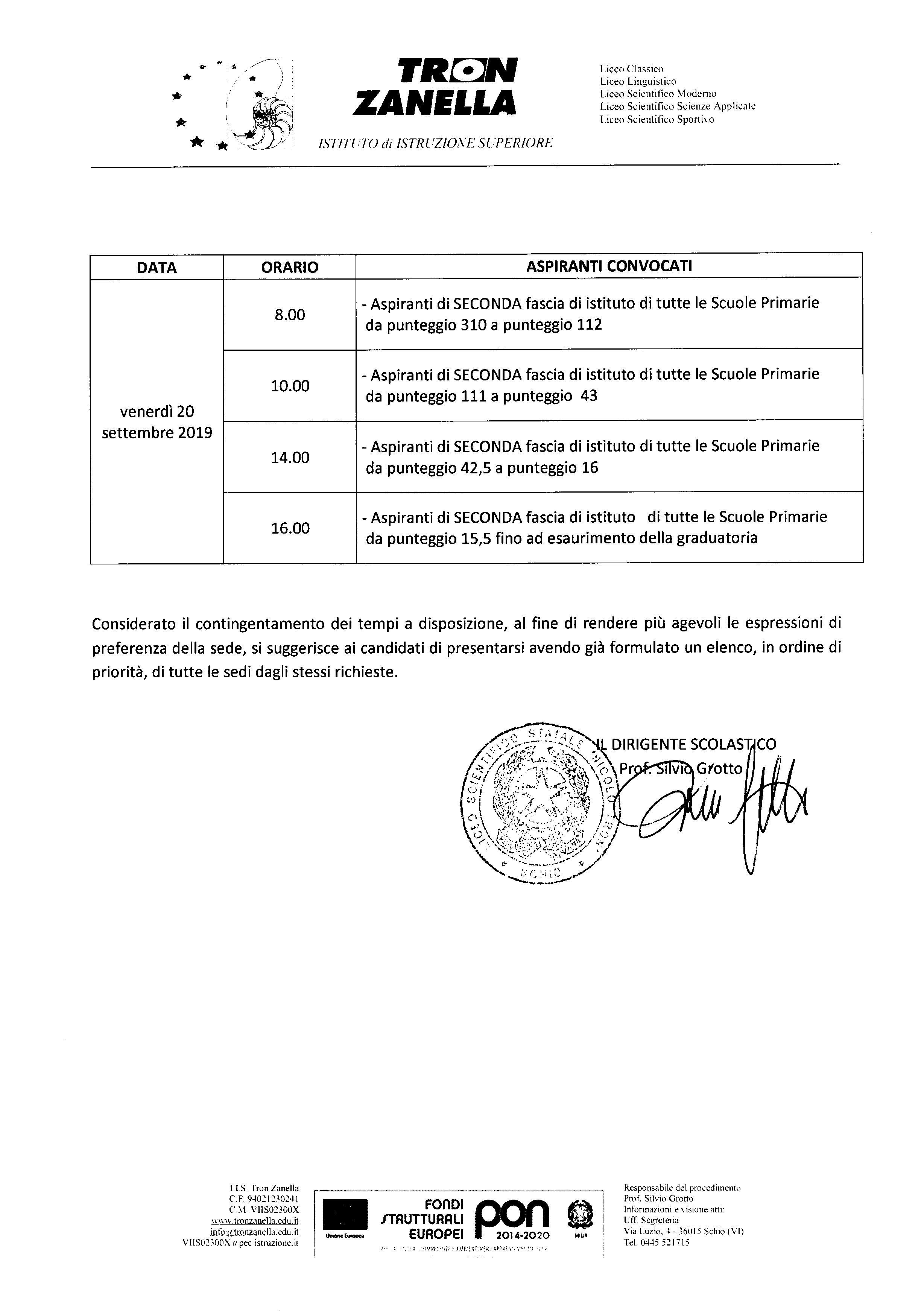 CALENDARIO CONVOCAZIONE PERSONALE DOCENTI SCUOLA SECONDARIA DI PRIMO GRADO  Sostegno e tutte le Classi di concorso  CALENDARIO CONVOCAZIONE PERSONALE DOCENTI SCUOLA SECONDARIA DI PRIMO GRADO  Sostegno e tutte le Classi di concorso  CALENDARIO CONVOCAZIONE PERSONALE DOCENTI SCUOLA SECONDARIA DI PRIMO GRADO  Sostegno e tutte le Classi di concorso  DATAORARIOASPIRANTI CONVOCATILunedì 14  ottobre 2019 8.00  Aspiranti di TERZA  fascia di istituto di tutte le Scuole secondarie di primo  grado
 da punteggio 33,50  a punteggio 32,50    Lunedì 14  ottobre 2019 10.00Aspiranti di TERZA  fascia di istituto di tutte le Scuole secondarie di primo  grado
 da punteggio 32 a punteggio  29Lunedì 14  ottobre 2019 15.00  Aspiranti di TERZA  fascia di istituto di tutte le Scuole secondarie di primo  grado
 da punteggio  28,80   a punteggio  27,50CALENDARIO CONVOCAZIONE PERSONALE DOCENTI SCUOLA SECONDARIA DI PRIMO GRADO  Sostegno e tutte le Classi di concorso  CALENDARIO CONVOCAZIONE PERSONALE DOCENTI SCUOLA SECONDARIA DI PRIMO GRADO  Sostegno e tutte le Classi di concorso  CALENDARIO CONVOCAZIONE PERSONALE DOCENTI SCUOLA SECONDARIA DI PRIMO GRADO  Sostegno e tutte le Classi di concorso  DATAORARIOASPIRANTI CONVOCATIMartedì 15  ottobre 2019 8.00  Aspiranti di TERZA  fascia di istituto di tutte le Scuole secondarie di primo  grado
 da punteggio 27 a punteggio   25,50Martedì 15  ottobre 2019 10.00Aspiranti di TERZA  fascia di istituto di tutte le Scuole secondarie di primo  grado
 da punteggio 25,40  a punteggio 23Martedì 15  ottobre 2019 15.00  Aspiranti di TERZA  fascia di istituto di tutte le Scuole secondarie di primo  grado
 da punteggio 22,80 fino ad esaurimento della graduatoria.